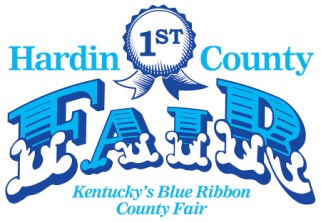 2024 BOOTH APPLICATIONBUSINESS NAME:________________________________________Contact Person:____________________________________________Address:_________________________________________________Phone Number:____________________________________________Email:___________________________________________________City, State, Zip:____________________________________________Booth Type Applying For____Food Vender $500____Commercial Vendor/Exhibitor $150____Non Profit/Home Based $75Number of weekly gate passes needed_______$20 per person for the week  Total Pass Amount $____________Please Describe in detail merchandise or food items to be sold or promoted:_________________________________________________________________________________Do you require electric? If so what type?_____ Yes_____ No_______________ Type* Hardin County Fair Board DOES NOT furnish extension cords.  Food Venders need to provide their own generator.What size of booth space do you require?_______10’x10’_______10’x20’ALL vendors must be set up by 2:00 PM Monday July 8, 2024 and MUST remain until Saturday night July 13, 2024.Gates open at 4:00 PM each day and the Midway opens at 6:00 PMDeadline - Application, full booth fee, & pass fee – May 1st, 2024.Additional fees will apply for those camping on site during fair week.Return Application and Payment to:Hardin County Fair1404 Essex CourtElizabethtown, KY 42701For More Bruce Reeves 270-401-3213btreeves@comcast.net